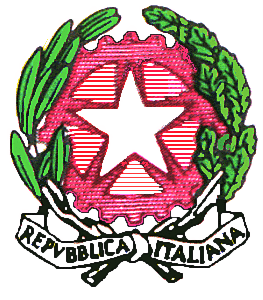 Ministero dell’ Istruzione, dell’Università e della RicercaDipartimento per il sistema scolastico d’istruzione e formazioneDirezione Generale per lo Studente, l’Integrazione,  Agli Uffici Scolastici Regionali LORO SEDI All'Intendenza Scolastica per  di BOLZANO All'Intendenza Scolastica per  di BOLZANO All'Intendenza Scolastica per  di BOLZANO Alla Provincia di Trento Servizio IstruzioneTRENTOAlla Sovrintendenza Agli Studi per  della Valle D'Aosta AOSTAe p.c.    Alla  Fondazione Nazionale Gigi Ghirotti
Via Fratelli Ruspoli, 2  Roma
  Ai Dirigenti scolastici delle scuole polo regionali in ospedale  LORO SEDIp.c.      Ai Dirigenti scolastici delle scuole di ogni ordine e gradoOggetto: Concorso “Un ospedale con più sollievo” – IX  edizione, a. s. 2014 - 2015 Anche quest’anno la Fondazione "Gigi Ghirotti" indice la IX edizione del concorso "Un ospedale con più Sollievo", rivolto agli alunni/studenti dell’ultimo anno delle sezioni della scuola dell’infanzia, della V classe della scuola primaria, della III classe della scuola secondaria di primo grado, di tutte le classi della scuola secondaria di secondo grado e delle classi delle sezioni ospedaliere di ogni ordine e grado. L'obiettivo del concorso è sensibilizzare gli studenti, i docenti e le famiglie riguardo al tema  del “disagio” in generale e delle sue variegate forme e riguardo al tema del "sollievo",  inteso non come la negazione del dolore fisico ma come sostegno amorevole, psicologico e spirituale al malato. È questa un’iniziativa, altamente formativa, in quanto tende a sensibilizzare studenti e famiglie alla scoperta della dimensione della malattia e alla sua accettazione, chiunque, giovane o adulto o anziano ne sia colpito.Tutte le informazioni riguardanti le modalità di partecipazione, le caratteristiche degli elaborati e i premi previsti sono riportati nel bando di concorso  e nel regolamento, allegati alla presente.	La relativa documentazione sarà, inoltre,  pubblicata tra le news sul nostro sito e sul portale della scuola in ospedale e a domicilio raggiungibile all’indirizzo: http://pso.istruzione.it Data la rilevanza dell'iniziativa, si invitano le SS.LL. a dare massima diffusione al concorso in oggetto e a favorire la partecipazione delle scuole.IL DIRETTORE GENERALEGiovanna Boda